1.Принимала участие  в общероссийском конкурсе «Лучшее из практики  преподавания», статья «Проведение  конкурсов  профессионального мастерства».Получила диплом  2 степени.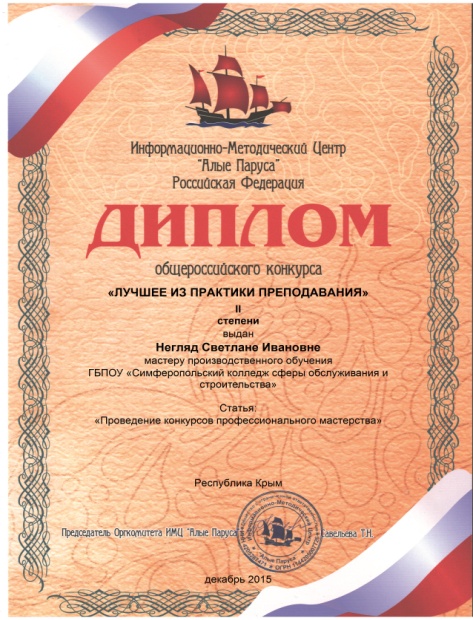 2. 1.Принимала участие  в общероссийском конкурсе «Лучшая  методическая  разработка 2015г».Разработка  урока  учебной практики по профессии «Продавец,контролер- кассир». Тема методразработки «Ознакомление с устройством, подготовка к работе,  правила взвешивания на электронных весах».  Получила диплом  3 степени.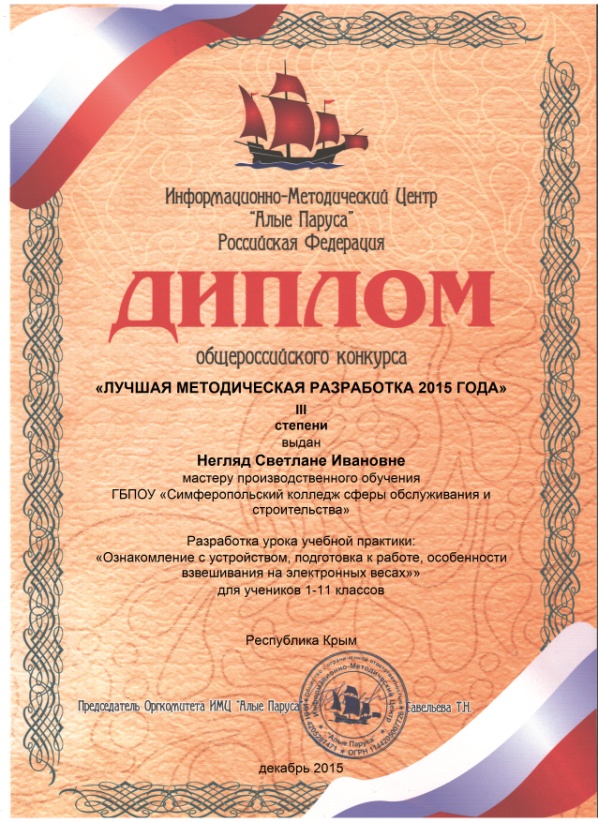 В группе 811  был проведен единый урок:День Республики  Крым.Проведена встреча с представителями  территориальной комиссии  по выборам  Центрального района  г.Симферополя.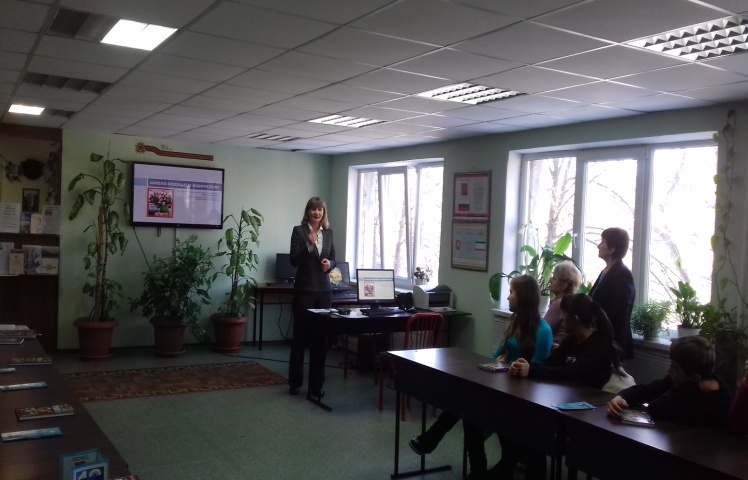 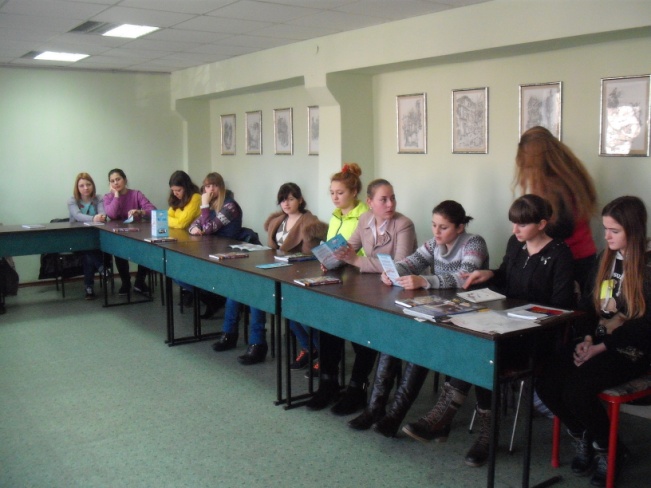 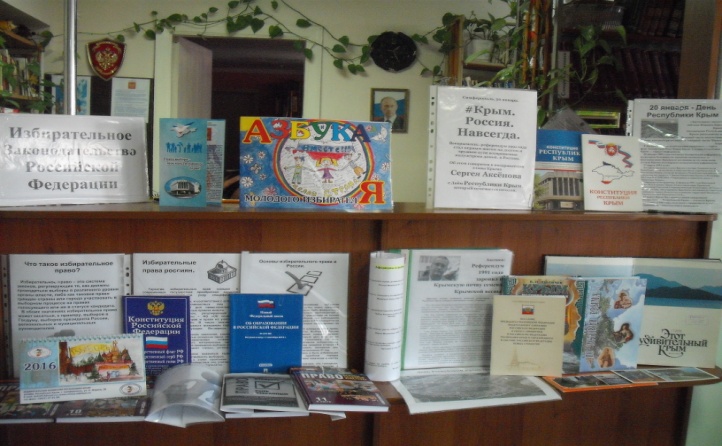 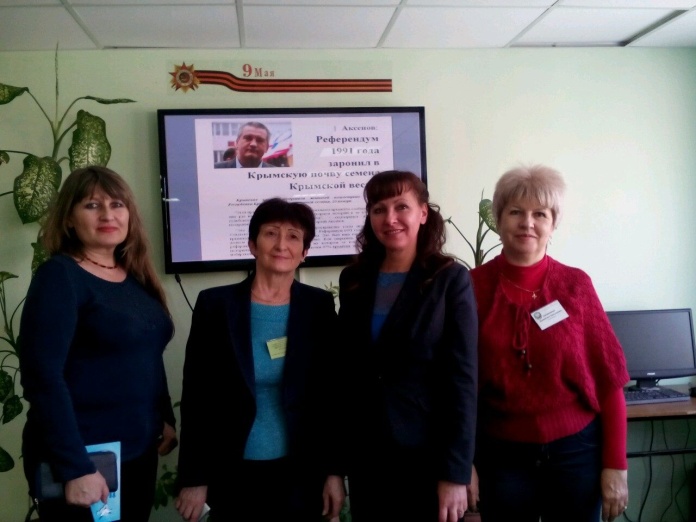 